Сумська міська радаVІIІ СКЛИКАННЯ VII СЕСІЯРІШЕННЯвід 26 травня 2021 року № 1133-МРм. СумиРозглянувши звернення громадянина, надані документи, відповідно до статей 12, 20, частини шостої статті 186 Земельного кодексу України, статті                    50 Закону України «Про землеустрій», частини третьої статті 15 Закону України «Про доступ до публічної інформації», протоколу засідання постійної комісії з питань архітектури, містобудування, регулювання земельних відносин, природокористування та екології Сумської міської ради від 04.01.2021 № 2, керуючись пунктом 34 частини першої статті 26 Закону України «Про місцеве самоврядування в Україні», Сумська міська рада  ВИРІШИЛА:Затвердити проект землеустрою щодо відведення земельної ділянки та змінити її цільове призначення із земель «для колективного гаражного будівництва» на «для будівництва індивідуальних гаражів» в межах категорії земель житлової та громадської забудови за адресою: м. Суми, вул. Героїв Крут, 23, кадастровий номер 5910136300:06:036:0068, площа 0,0029 га, яка перебуває в приватній власності Леонтовича Вячеслава Валерійовича на підставі витягу з Державного реєстру речових прав на нерухоме майно про реєстрацію права власності № 91676186 від 11.07.2017, реєстраційний номер об’єкта нерухомого майна 1233818659101.Сумський міський голова						           О.М. ЛисенкоВиконавець: Клименко Ю.М.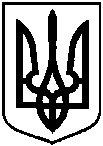 Про затвердження Леонтовичу Вячеславу Валерійовичу проекту землеустрою щодо відведення земельної ділянки та зміну її цільового призначення за адресою: м. Суми,    вул. Героїв Крут, 23, площею 0,0029 га